 PUBLIC UTILITY COMMISSIONP O ,  PA  17105-3265Formal ComplaintDocket #: C-2015-2466594Date Served:  February 10, 2015DAVID P. ZAMBITO, ESQUIRED. TROY SELLARS, ESQUIRECOZEN O’CONNOR305 NORTH FRONT STREET, SUITE 400HARRISBURG, PA  17101-1236					RE:	PA PUC vs UNITED WATER PENNSYLVANIA, INC.						Rate Case Docket #: R-2015-2462723Dear Sir or Madam:	A Formal Complaint has been filed against you in the above-captioned matter before the Pennsylvania Public Utility Commission by  John Evans.	This true and correct copy of the complaint has been filed of record with the Pennsylvania Public Utility Commission.  Both the Pennsylvania Public Utility Code, 66 Pa. C.S. and the Commission’s regulations at 52 Pa. Code Section 1.53, requires the Commission to serve on each party named in a Formal Complaint a copy of the complaint.	Within ten (10) days from the above date of service, you may either satisfy or answer this complaint in accordance with the provisions of 52 Pa Code, §5.61(d). 	When filing your answer to the Formal Complaint, please reference the “Formal Complaint Docket Number” located in the upper-right hand corner of this Notice.							Very Truly Yours,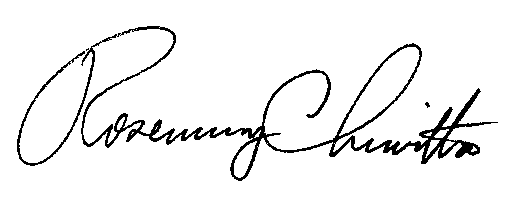 							Rosemary ChiavettaSecretaryRC: al(SEAL)Certified MailReturn Receipt Requested